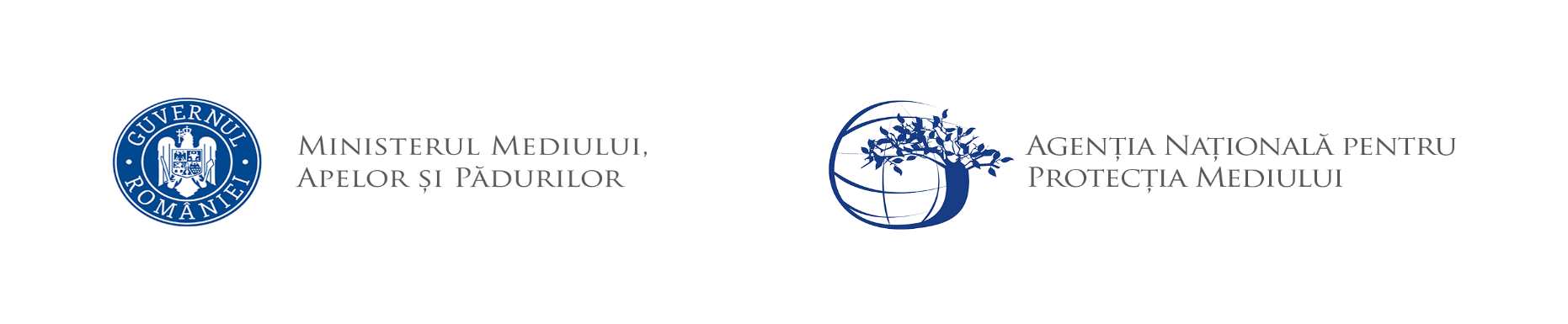 AGENȚIA PENTRU PROTECȚIA MEDIULUI DÂMBOVIȚA Nr. 18948/11358/01.04.2024Proiect DECIZIA ETAPEI DE ÎNCADRARE01.04.2024Ca urmare a solicitării de emitere a acordului de mediu adresate de SOCIETATEA NAȚIONALĂ DE GAZE NATURALE ,, ROMGAZ” S.A. – SUCURSALA TÂRGU MUREȘ, cu sediul în Mediaș, str. Salcâmilor, nr. 23, județul Mureș, înregistrată la Agenția pentru Protecția Mediului (APM) Dâmbovița cu nr. 18948 din 27.12.2023, în baza Legii nr. 292/2018 privind evaluarea impactului anumitor proiecte publice și private asupra mediului și a Ordonanței de urgenţă a Guvernului nr. 57/2007 privind regimul ariilor naturale protejate, conservarea habitatelor naturale, a florei și faunei sălbatice, aprobată cu modificări și completări prin Legea nr. 49/2011, cu modificările și completările ulterioare,Agenția pentru Protecția Mediului (APM) Dâmbovița decide, ca urmare a consultărilor desfășurate în cadrul ședinței Comisiei de analiză tehnică din data de 07.03.2024 că proiectul ,,Lucrări de construire pentru conductă colectoare gaz Grup 1 Boteni", propus a fi amplasat în oraș Titu, comuna Braniștea, comuna Sălcioara, sat Podu Rizii, Cuza Vodă – Sălcioara, județul Dâmbovița, nu se supune evaluării impactului asupra mediului, nu se supune evaluării adecvate și nu se supune impactului asupra corpurilor de apă.Justificarea prezentei decizii:I. Motivele pe baza cărora s-a stabilit luarea deciziei etapei de încadrare in procedura de evaluare a impactului asupra mediului sunt următoarele:a) proiectul se încadrează în prevederile Legii nr. 292/2018 privind evaluarea impactului anumitor proiecte publice și private asupra mediului, Anexa nr. 2, pct. 13, lit. a;b) impactul realizării proiectului asupra factorilor de mediu va fi redus pentru sol, subsol, vegetație, fauna și nesemnificativ pentru ape, aer și așezările umane;c) nu au fost formulate observații din partea publicului în urma mediatizării depunerii solicitării de emitere a acordului de mediu respectiv, a luării deciziei privind etapa de încadrare;1. Caracteristicile proiectuluia)mărimea proiectului:Lucrările care fac obiectul prezentului proiect fac parte din categoria lucrărilor de montaj utilaje, echipamente şi instalații tehnologice industriale (dotări tehnologice industriale), conform celor definite în Legea nr. 440/2002, privind aprobarea OG nr. 95/1999 privind calitatea lucrărilor de montaj pentru utilaje, echipamente și instalații tehnologice și constau în execuția unei conducte colectoare  având ca punct inițial Grupul de sonde 1 Boteni (la plecare din grup va fi montat un robinet de secționare Dn250 pn40 cu descărcător de presiune), iar ca punct de sosire un robinet de secționare amplasat la limita amplasamentului unde vor fi montate instalații pentru condiționarea gazelor și predarea lor în Sistemul Național de Transport (SNT) – acestea NU fac obiectul prezentei documentații.Conducta colectoare grup 1 Boteni, va fi executata in regim godevilabil și a fost dimensionată și se testează conform cu Norme tehnice pentru proiectarea şi execuţia conductelor de alimentare din amonte şi de transport gaze naturale” aprobate prin Decizia 1220/2006 a Preşedintelui ANRGN (NT1220) şi respecta condiţiile specifice cuprinse în SR EN ISO 3183 (corespunzător clasei PSL2), respectiv țeava din oțel  grad X52NE (L360NE) conform standardului API 5L-PSL2. Traseul conductei colectoare a fost proiectat cu o amplasare pe cat posibil în extravilanul localităților, cu o încadrare a conductei în clasa 1 de locaţie pentru firul curent, respectiv clasa 4 de locație pentru traversări de drumuri comunale și județene și la subtraversarea râului Dâmbovița, respectiv la subtraversarea Căii Ferate Pitești-București și clasa 3 de locație la traversări de canale colectoare, pentru a respecta prevederile din Norme tehnice pentru proiectarea şi execuţia conductelor de alimentare din amonte şi de transport gaze naturale” aprobate prin Decizia 1220/2006 a Preşedintelui ANRGN (NT1220).Protecția anticorozivă a conductei proiectate se realizează prin:Protecția pasiva contra coroziunii externe a conductei subterane se realizează prin izolarea conductei. Sistemul de izolare ce se aplica pe conducta va fi cu polietilena aplicata prin extrudare. Documentul de referința privind specificațiile tehnice de baza și metodele de testare pentru acest tip de izolație este SR EN ISO 21809-1/2011 - Acoperiri pe baza de poliolefine (PE trei straturi și PP trei straturi) izolație din polietilena pentru țevi din otel și fitinguri - Cerințe și teste.Protecția pasiva contra coroziunii externe a elementelor de conductă supraterane: vopsire; Protecția activă: protecție catodică cu anozi galvanici de sacrificiu.Montarea conductei în fir curentÎn fir curent, conducta se va poza subteran, conform “NORME TEHNICE pentru proiectarea şi execuţia conductelor de alimentare din amonte şi de transport gaze naturale”, sub adâncimea de îngheţ, la cota de minim 1,10 m de la suprafaţa terenului la generatoarea superioară a conductei. Lăţimea şanţului de pozare 0.9 m.Pentru execuția lucrărilor, se va decapa stratul fertile (humus) pe o adâncime de 30,00 cm şi se va depozita  de o parte a şanţului, astfel încât, după astuparea conductelor, acesta să fie repus la locul de unde a fost luat. Se sapă şanţul  până la adâncimea menţionată prin îndepărtarea stratului steril ce se va depozita de cealaltă parte a şanțului.Săparea şanţurilor se va face manual şi mecanizat, în funcţie de configuraţia şi natura terenului, de aglomeraţia de reţele subterane.Țevile și celelalte componente care alcătuiesc conducta de gaze vor fi asamblate prin îmbinări nedemontabile, realizate prim sudura cu arc electric, cu electrozi înveliți.Astuparea şanţurilor:După lansarea conductei în șanț, acoperirea cu pământ se va face astfel încât corpurile tari sa nu deterioreze izolația.Se va aşeza întâi stratul de steril, iar apoi stratul fertil,umplerea şanţului se va face în straturi subţiri, cu pământ mărunt şi prin compactare după fiecare strat. Se interzice îngroparea lemnului provenit din sprijinirea malurilor.Se prevăd lucrări pentru refacerea cadrului natural astfel încât, după terminarea execuţiei lucrărilor, terenul să se aducă la profilul iniţial. La astuparea şanţului se va avea în vedere protejarea izolaţiei conductei pentru a nu o deteriora cu corpuri tari. Compactarea pământului în spaţiile de lângă conductă se va face astfel încât să se evite deteriorarea izolaţiei conductei. Compactarea umpluturilor se va executa cu maiul de mana și cu maiul mecanic la umiditatea optima de compactare printr-un număr variabil de treceri suprapuse peste fiecare strat.Acolo unde situaţia o impune, respectiv în cazul terenurilor agricole, după terminarea lucrărilor, culoarul de lucru ocupat temporar va fi arat, grăpat şi fertilizat cu îngrăşăminte chimice si organice, pentru a-şi păstra proprietăţile vegetale pentru culturile viitoare.  Subtraversare Cale ferata Pitești-București, Subtraversarea obiectivului CFR se face subteran prin foraj orizontal dirijat, în tub de protecţie conform STAS 9312-87, pe baza unui proiect de specialitate.Pe lungimea subtraversării conducta colectoare se încadrează în clasa 4 de locaţie. Pe această porţiune conducta va fi prevăzută cu izolaţie „foarte întărită”.Subtraversare Râul Dâmbovița,      Râul Dâmbovița face parte din bazinul hidrografic Argeș și este afluent stânga al râului Argeș, are codul cadastral X-1.25.Subtraversarea raului Dambovita se face intr-o zona de aliniament drept, albia râului Dâmbovița  în această zonă, are deschiderea de cca.(90-100)m din mal în mal, iar panta cursului de apă i=0,24%.Albia majoră a cursului de apă în această zonă are deschiderea de 200,00 m până la 700,00m fiind acoperită cu vegetație lemnoasă specifică cursurilor de apă.În zona de traversare cu conducta proiectata (zona amonte de podul rutier DJ 701) albia râului Dâmbovița, este albie compusă, are formă dublu trapezoidală cu deschiderea la partea superioară a malurilor de cca. 90,00 m -100,00m. Albia minoră este poziționată în centrul albiei majore, are deschiderea de cca. 20.0m - 25.0m, iar la baza malurilor de cca. 8.0m -10.0m; malul drept al albiei minore are înălțimea de cca. 3.0m -3.5m și este abrupt. Malul stâng al albiei minore are înălțimea de cca. 2.0m și este de tip plajă cu creșterea lentă a cotelor. Malurile albiei majore au înălțimea de cca. 2.0m-3.0m, mai înalt malul stâng. Albia râului Dâmbovița în această zonă este stabilă.Conform profilului transversal , în secțiunea subtraversării albiei sunt evidențiate următoarelecaracteristici tehnice:		Nmax 5%  = 166.97 mdMN;Cotă talveg=161,51mdMN;	Afuierea generală în albie este de -3,03m;Cota generatoarei superioare a conductei de subtraversare -154,53mdMN; Adâncimea de îngropare a conductei de gaz va fi la 7,0 m, sub cota talvegului;Subtraversare Drum județean DJ722 (DCL 49) VĂCĂREȘTI-SĂLCIOARA-MOARA NOUĂSubtraversarea s-a proiectat in conformitate cu prevederile STAS 9312/87.Realizare subtraversare:  foraj orizontal prin percuție (batere). Execuția se face cu un echipament de forare (foreza pneumatică) cu acțiune prin percuție, acționat de aer comprimat. Aerul comprimat furnizat de un motocompresor. Conductă: Ø273,1 x 8 mm, oțel L360 NE PSL2 SMLS, țeavă preizolată cu PEID 3mm, montată în tub de protecție; Clasa de locație conductă: 4  (coeficientul de siguranța s=2,5)Izolație conductă pe lungimea subtraversării: polietilena extrudata de tip întărita, cu grosimea 3mm, cf. SREN 21809-1:2011 - izolaţie „foarte întărită” tip N-vTub de protecție: țeava metalica MSH Ø406,4 x 7,1 S355NL1 SR 6896-1;Lungime tub de protecție: L= 11 ml;Izolație anticoroziva tub de protecție: izolație pe baza de polietilena extrudata de tip întărita, grosime 3 mm,  cf. SREN 21809-1:2011. Adâncimea minima de pozare a tubului de protecție fata de cota carosabilului (distanta măsurata la generatoarea superioară a conductei): minim 1,50 m. Aceasta cota-adâncime de pozare va fi respectata cu strictețe. Subtraversare drumul județean DJ 701 TITU-BRANIȘTEA-MOARA NOUĂ Subtraversarea s-a proiectat in conformitate cu prevederile STAS 9312/87.Realizare subtraversare:  foraj orizontal prin percuție (batere). Execuția se face cu un echipament de forare (foreza pneumatică) cu acțiune prin percuție, acționat de aer comprimat. Aerul comprimat furnizat de un motocompresor. Conductă: Ø273,1 x 8 mm, oțel L360 NE PSL2 SMLS, țeavă preizolată cu PEID 3mm, montată în tub de protecție; Clasa de locație conductă: 4  (coeficientul de siguranța s=2,5)Izolație conductă pe lungimea subtraversării: polietilena extrudata de tip întărita, cu grosimea 3mm, cf. SREN 21809-1:2011 - izolaţie „foarte întărită” tip N-vTub de protecție: țeava metalica MSH  Ø406,4 x 7,1 S355NL1 SR 6896-1;Lungime tub de protecție: L= 15 ml;Izolație anticoroziva tub de protecție: izolație pe baza de polietilena extrudata de tip întărita, grosime 3 mm,  cf. SREN 21809-1:2011. Adâncimea minima de pozare a tubului de protecție fata de cota carosabilului (distanta măsurata la generatoarea superioară a conductei): minim 1,50 m. Aceasta cota-adâncime de pozare va fi respectata cu strictețe. Subtraversări Drumuri de exploatare agricolă și Canale colectoare apă Traseul conductei colectoare proiectată intersectează canale colectoare apă din pământ și drumuri de exploatare agricolă.Subtraversările acestora se vor face prin săpătură în șanț deschis prin curbe din oțel 5DN la 300 și 450 executate prin inducție -  SR EN 14870-1, realizate din țeavă fără sudură SMLS țeavă curbată L360NE PSL2 5Dn – 250/273 x 8 mm conform detaliilor anexate sau din elasticitatea țevii cu respectarea razei minime de curbură rezultată din breviarele de calcul.Principalele operaţii pentru execuția subtraversării sunt:pregătirea materialului tubular; săparea şanţului conductei;pregătirea tronsonului: asamblarea ţevilor, controlul sudurilor, completarea izolaţiei conductei;poziţionarea tronsonului de conductă în şanţ;epuizarea apelor din şanţul conductei (daca este cazul);astuparea şanţului şi refacerea cadrului natural;bornarea conductei(dacă este cazul).În cazul drumurilor de exploatare agricolă se va face o refacere la același nivel a îmbrăcăminții existente În zona subtraversării, izolația conductei va fi de tipul foarte întărit. Montaj robinete de secționarePe conducta colectoare proiectată,  se montează următoarele robinete de secționare:Robinet de secționare cu descărcător de presiune, montat la plecarea din grupul 1 Boteni a conductei proiectate – robinetul de secționare cu descărcător de presiune va fi amplasat în interiorul împrejmuirii grupului;Robinet de secționare, amonte de subtraversarea CF Pitești-București cu conducta colectoare;Robinet de secționare si descărcător de presiune fără ocolitor, aval  de subtraversarea CF Pitești-București cu conducta colectoare;Robinet de secționare si descărcător de presiune cu ocolitor, montat amonte de subtraversare DJ701;Robinet de secționare si descărcător de presiune cu ocolitor, montat la sosirea conductei proiectate în zona amplasamentului Stației de Uscare Boteni.Se vor monta robinete de secţionare îngropate, cu capete pentru sudare RSP DN 250, Pn 40 conform SR ISO 14313:2008.Robinetul subteran va fi protejat de un tub protector realizat din țeava Ø914 mm x 7,1 mm conform SREN SR 6898 - 1 - 1995.Tubul protector va fi debitat la zonele de contact cu conducta colectoare,si va fi rezemat pe o fundație din beton armat C12/15,având dimensiunile 1.20x1.20 x0.30 m.Tubul protector va fi prevăzut la partea superioara de un capac metalic din tabla de 3 mm.Descărcătoarele de presiune se vor prevedea cu robinete cu flanșe RSP FM Dn 80, Pn 40 conform SR ISO 14313:2008 – montate suprateran.Pentru izolația anticorozivă pasivă a părții îngropate a descărcătorului de presiune se va proceda ca la izolația pe traseu a conductelor îngropate, respectiv  se va realiza conform cerinţelor SR EN 12068:2002, SR EN 21809-3:2016 și DIN 30672, Acoperire EN 12068 - C50 L  (în execuţie foarte întărită)  cu manșoane termocontractabile - grosime 3 mm;Astfel se asigură o protecţie superioară a conductelor îngropate, împotriva agenţilor chimici şi biochimici solubili în apă şi a apei din sol, având o durabilitate de 50 ani, cu condiţia respectării tehnologiei de punere în operă şi exploatare.Robinetele se vor proteja anticoroziv cu o acoperire SR EN 10290 din material bicomponent de tip poliuretanic aplicat prin pensulare în grosime totală de 2mm. Suprafața metalică ce urmează a fi protejată anticoroziv, înaintea aplicării primului strat de protectie, suprafata pe care se aplică, se va curata prin sablare, gradul de curatire Sa 2 ½ conform ISO 8501-1. Pentru sistemul folosit se vor urma specificațiile și indicațiile de utilizare ale producătorului sistemului izolant.Înălțimea fiecărui refulator nu va fi mai mica de h=2,00 m măsurata până la cota terenului amenajat.Partea supraterana va fi protejata anticoroziv: un strat de grund si 2 straturi de vopsea email de culoare galbena.Instalația propusa consta dintr-o conducta colectoare de gaz Dn250, prin care se vor vehicula gazele de la grupul de sonde 1 Boteni până la Stația de Uscare Gaze Boteni, respective Panoul de Măsură Fiscal și de aici vor fi predatre în Sistemul National de Transport [SNT]. În punctele de interconectare ale conductei colectoare proiectate se vor monta robineti de sectionare Dn250 pn40 si descarcatoate de presiune.    Descrierea fluxului tehnologic:  Conducta colectoare care face obiectul prezentei documentatii este o componentă a unei infrastructuri de producție a gazelor naturale, începand de la sondele de gaz până la predarea gazelor  în sistemul național de transport [SNT].Instalația proiectata - conducta colectoare si armaturile aferente acesteia -  va avea ca scop vehicularea gazelor de la grupul 1 Boteni până la Stația de Uscare gaze de unde ajung la punctul de  predate către S.N.T.G.N. Transgaz S.A. Prin punerea in productie si exploatarea instalatiilor propuse (conductă colectoare gaz și robineți de secționare) va rezulta o productie zilnica de cca. 450.000 Smc gaze naturale, fara alte subproduse. La încheierea tuturor lucrărilor pentru care este utilizat culoarul de lucru  si organizarea de şantier, se procedează la:- retragerea macaralelor, a autovehiculelor de transport şi a celorlalte utilaje- refacerea terenului ocupat temporar, astfel încât să fie pregătit pentru utilizarea din perioada anterioară organizării de şantier.Lucrările de refacere a terenului ocupat temporar cuprind:- curăţarea terenului de materiale, deşeuri- transportul resturilor de materiale şi al deşeurilor în afara amplasamentului, la locurile de depozitare autorizate  - nivelarea terenului și aducerea acestuia la starea inițialăSolul fertil se decopertează de pe zona de lucru şi se depozitează separat de pământul rezultat din săparea şanţului pentru montarea conductelor și a fundațiilor necesare pentru montarea instalațiilor tehnologice.După terminarea lucrărilor de montaj astuparea şanţului se va realiza cu pământul rezultat de la săpătură şi în final se depune stratul vegetal depozitat separat astfel ca după tasare terenul să ajungă la profilul iniţial, la categoria de folosinţă iniţială.Astuparea cu pământ a conductelor subterane, după montarea în şanţ, se va realiza atât manual cât şi mecanizat, aşa cum s-a executat săpătura.Umpluturile se execută manual, în straturi succesive de 10-15 cm până ce se acoperă cu 30 cm generatoarea superioară a conductei. Fiecare strat se compactează separat.Restul umpluturii se va face mecanizat în straturi de 20-30 cm, de asemenea bine compactate. Compactarea umpluturilor se va executa cu maiul de mână şi cu maiul mecanic la umiditatea optimă de compactare printr-un număr variabil de treceri suprapuse peste fiecare strat. Gradul de compactare se va realiza la gradul de compactare a terenului natural din jur.Umiditatea optimă de compactare se asigură prin stropire manuală în locuri înguste şi prin stropire mecanică în spaţii largi, pentru completarea gradului de umiditate necesar.Înainte de aşezarea stratului vegetal, pământul compactat se va săpa, se va întoarce pe 10 cm grosime şi se va nivela cu grebla pentru a asigura priza cu stratul vegetal. Stratul vegetal se va aşterne uniform în 30 cm grosime pe teren orizontal sau cu pantă 20% şi în 20 cm grosime la taluzuri cu pantă mai mare de 20%. Solul se va fertiliza prin administrarea de îngrăşăminte.b) cumularea cu alte proiecte: nu este cazul; c) utilizarea resurselor naturale: se vor utiliza resurse naturale în cantităţi limitate, iar materialele necesare realizării proiectului vor fi preluate de la societăţi autorizate; d) producţia de deşeuri: Tipurile de deșeuri estimate a fi generate în cadrul lucrărilor si planul de gestionare al acestora:e) emisiile poluante, inclusiv zgomotul şi alte surse de disconfort: lucrările şi măsurile prevăzute în proiect nu vor afecta semnificativ factorii de mediu (aer, apă, sol, aşezări umane);f) riscul de accident, ţinându-se seama în special de substanţele şi de tehnologiile utilizate: in timpul lucrărilor de execuție pot apare pierderi accidentale de carburanți sau lubrifianți de la vehiculele si utilajele folosite; 2. Localizarea proiectelor2.1. utilizarea existentă a terenului: terenul este situat în orașul Titu, comuna Braniștea, comuna Sălcioara, județul Dâmbovița; 2.2. relativa abundenţă a resurselor naturale din zonă, calitatea şi capacitatea regenerativă a acestora:  nu este cazul;2.3. capacitatea de absorbţie a mediului, cu atenţie deosebită pentru:zonele umede: nu este cazul;zonele costiere: nu este cazul;zonele montane şi cele împădurite: nu este cazul;parcurile şi rezervaţiile naturale: nu este cazul;ariile clasificate sau zonele protejate prin legislaţia în vigoare, cum sunt: proiectul nu este amplasat în interiorul sau în vecinătatea unei arii naturale protejate;f) zonele de protecţie specială, mai ales cele desemnate prin Ordonanţa de Urgenţă a Guvernului nr. 57/2007 privind regimul ariilor naturale protejate, conservarea habitatelor naturale, a florei şi faunei sălbatice, cu modificările şi completările ulterioare, zonele prevăzute prin Legea nr. 5/2000 privind aprobarea Planului de amenajare a teritoriului naţional – Secţiunea a III – a – zone protejate, zonele de protecţie instituite conform prevederilor Legii apelor nr. 107/1996, cu modificările şi completările ulterioare, şi Hotărârea Guvernului nr. 930/2005 pentru aprobarea Normelor speciale privind caracterul şi mărimea zonelor de protecţie sanitară şi hidrogeologică: proiectul nu este inclus în zone de protecţie specială desemnate;g) ariile în care standardele de calitate a mediului stabilite de legislaţie au fost deja depăşite: nu au fost înregistrate astfel de situaţii; h) ariile dens populate: nu e cazul;i) peisajele cu semnificaţie istorică, culturală şi arheologică: nu este cazul; 3. Caracteristicile impactului potenţial:       a) extinderea impactului: aria geografică şi numărul persoanelor afectate: impactul va fi local, numai în zona de lucru, pe perioada execuţiei;    b) natura transfrontieră a impactului:  nu este cazul;    c) mărimea şi complexitatea impactului: impact relativ redus şi local pe perioada execuţiei proiectului;    d) probabilitatea impactului: impact cu probabilitate redusă pe parcursul realizării lucrarilor de desfiintare, deoarece măsurile prevăzute de proiect nu vor afecta semnificativ factorii de mediu (aer, apă, sol, aşezări umane);    e) durata, frecvenţa şi reversibilitatea impactului: impact cu durată, frecvenţă şi reversibilitate reduse datorită naturii proiectului şi măsurilor prevăzute de acesta. II. Motivele pe baza cărora s-a stabilit neefectuarea evaluării adecvate: proiectul propus nu intra sub incidența art. 28 din O.U.G. nr. 57/2007 privind regimul ariilor naturale protejate, conservarea habitatelor naturale, a florei şi faunei sălbatice, cu modificările si completările ulterioare: Amplasamentul propus nu se află în interiorul sau in vecinătatea unor arii naturale protejate sau alte habitate sensibile. III. Motivele pe baza cărora s-a stabilit neefetuarea evaluării impactului asupra corpurilor de apă:Conform procesului verbal nr. 116/AMM/29.02.2024 intocmit in Comisia de Analiză tehnică a A.B.A. Argeș Vedea, pentru investiția supusă avizării, nu este necesară elaborarea Studiului de evaluare a impactului asupra corpurilor de apă ( SEICA), având ca justificare faptul că nu interferă in mod direct cu corpul de apă de suprafață delimitat in actualul Plan de Management 2021.Aviz de gospodărire a apelor nr. 135 din 17.04.2024 emis de Administrația Națională Apele Române Administrația Bazinală de Apă Argeș Vedea.Condiţiile de realizare a proiectului:    Titularul are obligaţia de a urmări modul de respectare a legislaţiei de mediu în vigoare pe toata perioada de execuţie a lucrărilor şi  după realizarea acestuia să ia toate măsurile necesare pentru a nu se produce poluarea apelor subterane, de suprafaţă, a solului sau a aerului.Respectarea condițiilor impuse prin avizele solicitate în Certificatul de Urbanism.Titularul are obligația respectării condițiilor impuse prin actele de reglementare emise/solicitate de alte autorități.Executarea lucrărilor se va face cu respectarea documentației tehnice depuse, a normativelor și prescriptiilor tehnice specifice;Se vor respecta măsurile de reducere și protecție menționate în memoriul de prezentare referitoare la executarea lucrărilor, pentru realizarea proiectului  în condiții de siguranță și cu impact minim posibil pe fiecare factor de mediu;Pentru  organizarea de şantier:depozitarea deşeurilor rezultate se va face în zone special amenajate fără să afecteze circulaţia în zonă;utilajele se vor alimenta cu carburanţi numai în zone special amenajate fără a se contamina solul cu produse petroliere; întreţinerea utilajelor/mijloacelor de transport (spălarea lor, efectuarea de reparaţii, schimburile de ulei) se vor face numai la service-uri/baze de producţie autorizate;toate echipamentele mecanice trebuie să respecte standardele referitoare la emisiile de zgomot în mediu conform H.G. nr. 1756/2006 privind emisiile de zgomot în mediu produse de echipamentele destinate utilizării în exteriorul clădirilor; deşeurile menajere se vor colecta în europubelă şi se vor preda către unităţi autorizate;prin organizarea de şantier nu se vor ocupa suprafeţe suplimentare de teren, faţă de cele planificate pentru realizarea proiectului;pentru lucrările specifice de şantier se vor utiliza toalete ecologice;Protecţia apelornu se vor manipula sau depozita deşeuri, reziduuri sau substanţe chimice, fără asigurarea condiţiilor de evitare a poluării directe sau indirecte a apelor de suprafaţă sau subterane;Protecţia aeruluiemisiile de poluanţi rezultaţi de la vehiculele rutiere trebuie să se încadreze în normele tehnice privind siguranţa circulaţiei rutiere şi protecţiei mediului, verificaţi prin inspecţia tehnică periodică; cantităţile anuale de poluanţi emişi din activitatea de transport se calculează folosind metodologia specifică;concentraţiile noxelor emise de la motoarele termice care funcţionează pe motorină nu vor depăşi limitele maxime admise de H.G. nr. 743/2002;în perioadele secetoase şi ori de câte ori este nevoie se vor umecta căile de acces pentru evitarea poluării cu praf; Protecția împotriva zgomotului - 	în timpul execuţiei proiectului Nivelul de zgomot continuu echivalent ponderat A (AeqT) se va încadra în limitele SR 10009/2017 – Acustică Urbană - limite admisibile ale nivelului de zgomot din mediul ambiant; OM nr. 119/2014 pentru aprobarea Normelor de igienă şi sănătate publică privind mediul de viaţă al populaţiei, cu modificările și completările ulterioare;Protecţia soluluimijloacele de transport vor fi asigurate astfel încât să nu existe pierderi de material sau deşeuri în timpul transportului;utilajele se vor alimenta cu carburanţi numai în zone special amenajate fără a se contamina solul cu produse petroliere;întreţinerea utilajelor/mijloacelor de transport (spălarea lor, efectuarea de reparaţii, schimburile de ulei) se vor face numai la service-uri/baze de producţie autorizate;alimentarea cu carburanţi a mijloacelor de transport se va face de la staţii de distribuţie carburanţi autorizate, iar pentru utilaje alimentarea se va face numai cu respectarea tuturor normelor de protecţie  mediului; se vor amenaja spaţii amenajate corepunzător pentru depozitarea temporară a deşeurilor generate;se interzice poluarea solului cu carburanţi, uleiuri uzate în urma operaţiilor de staţionare, aprovizionare, depozitare sau alimentare cu combustibili a utilajelor şi a mijloacelor de transport sau datorită funcţionării necorespunzătoare a acestora;sunt interzise deversările neautorizate sau accidentale ale oricarei substanţe poluante pe sol, în apele de suprafaţă sau freatice.Modul de gospodărire a deşeurilorTitularul are obligaţia respectării prevederilor Ordonanței de Urgenţă a Guvernului României  privind  protecţia mediului nr. 195/2005, aprobată cu modificări şi completări  prin Legea nr. 265/2006, precum si OUG nr. 92/2021 privind regimul deşeurilor, aprobata prin Legea nr. 17/2023;   În perioada de desființare- deșeurile reciclabile rezultate în urma lucrărilor de desființare se vor colecta selectiv prin grija executantului lucrării, selectiv pe categorii şi vor fi predate la firme specializate în valorificarea lor; - deșeurile menajere se vor colecta în europubelă şi se vor preda către firme specializate;- preluarea ritmică a deșeurilor rezultate pe amplasament, evitarea depozitării necontrolate a acestora;- deșeurile generate vor fi eliminate sau valorificate numai prin operatori autorizați pe bază de contract;- este interzisă abandonarea deșeurilor sau depozitarea în locuri neautorizate; pe durata transportului deşeurile vor fi însoțite de documente din care să rezulte deţinătorul, destinatarul, tipul deşeurilor, locul de încărcare, locul de destinaţie, cantitatea;   Lucrări de refacere a amplasamentului- prin lucrarile de abandonare aferente sondei se va reface amplasamentul; umplerea excavatiei si aducerea terenului amplasamentului cat mai aproape de starea naturala se face pana la cotele terenurilor invecinate.MonitorizareaÎn timpul implementării proiectului: în scopul eliminării eventualelor disfuncţionalităţi, pe întreaga durată de execuţie a lucrărilor de desfiintare vor fi supravegheate:- respectarea cu stricteţe a limitelor şi suprafeţelor;- respectarea rutelor alese pentru transport;- respectarea normelor de securitate a muncii;- respectarea măsurilor de reducere a poluării;- refacerea la sfârşitul lucrărilor a zonelor afectate de lucrările de organizare a şantierului;- nivelul de zgomot – în cazul apariţiei sesizărilor din partea populaţiei datorate depăşirii limitelor admisibile se vor lua măsuri organizatorice şi/sau tehnice corespunzătoare de atenuare a impactului.Proiectul propus nu necesită parcurgerea celorlalte etape ale procedurilor de evaluare a impactului asupra mediului, evaluarea adecvată și evaluarea impactului asupra corpurilor de apă.Prezenta decizie este valabilă pe toată perioada de realizare a proiectului, iar în situaţia în care intervin elemente noi, necunoscute la data emiterii prezentei decizii, sau se modifică condiţiile care au stat la baza emiterii acesteia, titularul proiectului are obligaţia de a notifica autoritatea competentă emitentă.Orice persoană care face parte din publicul interesat şi care se consideră vătămată într-un drept al său ori într-un interes legitim se poate adresa instanţei de contencios administrativ competente pentru a ataca, din punct de vedere procedural sau substanţial, actele, deciziile ori omisiunile autorităţii publice competente care fac obiectul participării publicului, inclusiv aprobarea de dezvoltare, potrivit prevederilor Legii contenciosului administrativ nr. 554/2004, cu modificările şi completările ulterioare.Se poate adresa instanţei de contencios administrativ competente şi orice organizaţie neguvernamentală care îndeplineşte condiţiile prevăzute la art. 2 din Legea nr. 292/2018 privind evaluarea impactului anumitor proiecte publice şi private asupra mediului, considerându-se că acestea sunt vătămate într-un drept al lor sau într-un interes legitim.Actele sau omisiunile autorităţii publice competente care fac obiectul participării publicului se atacă în instanţă odată cu decizia etapei de încadrare, cu acordul de mediu ori, după caz, cu decizia de respingere a solicitării de emitere a acordului de mediu, respectiv cu aprobarea de dezvoltare sau, după caz, cu decizia de respingere a solicitării aprobării de dezvoltare.Înainte de a se adresa instanţei de contencios administrativ competente, persoanele prevăzute la art. 21 din Legea nr. 292/2018 privind evaluarea impactului anumitor proiecte publice şi private asupra mediului au obligaţia să solicite autorităţii publice emitente a deciziei prevăzute la art. 21 alin. (3) sau autorităţii ierarhic superioare revocarea, în tot sau în parte, a respectivei decizii. Solicitarea trebuie înregistrată în termen de 30 de zile de la data aducerii la cunoştinţa publicului a deciziei.Autoritatea publică emitentă are obligaţia de a răspunde la plângerea prealabilă prevăzută la art. 22 alin. (1) în termen de 30 de zile de la data înregistrării acesteia la acea autoritate.Procedura de soluţionare a plângerii prealabile prevăzută la art. 22 alin. (1) este gratuită şi trebuie să fie echitabilă, rapidă şi corectă.Prezenta decizie poate fi contestată în conformitate cu prevederile Legii nr. 292/2018 privind evaluarea impactului anumitor proiecte publice şi private asupra mediului şi ale Legii nr. 554/2004, cu modificările şi completările ulterioare. DIRECTOR EXECUTIV,Maria Morcoașe                                                Denumirea deşeuluiCantitatea prevăzută a fi generatăStarea fizică(Solid – S, Lichid – L, Semisolid – SS)Codul deşeului(conform H.G. nr. 856/2002)Denumirea deşeuluiCantitatea prevăzută a fi generatăStarea fizică(Solid – S, Lichid – L, Semisolid – SS)Codul deşeului(conform H.G. nr. 856/2002)Deșeuri biodegradabile menajere și fracțiuni colectate separatzilnic cca. 5 kgS20  01  0820  01  01 20  01  02 20  03  01Deşeuri metalice  cca. 50 kgS17  04  07Amestecuri de deșeuri de la construcții și demolăricca. 0,2 toneS17  09  04Deşeuri lemn cca. 30 kgS17  02  01Materiale izolante (Bandă izolare) cca. 5 kgS17  06  04Absorbanți, materiale filtrante (lavete) contaminate cu subsanțe periculoase cca. 10 kgS15  02  02*Ambalaje grunduri şi vopselecca. 20 KgS15  01 10* Șef Serviciu A.A.A.    Florian Stăncescu                                             Intocmit,consilier A.A.A                                           Amalia DidăȘef Serviciu C.F.M. Laura Gabriela Briceag                                               Intocmit,consilier C.F.M.                                            Raluca Panțuru